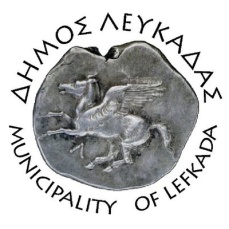 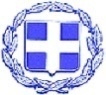 ΕΛΛΗΝΙΚΗ ΔΗΜΟΚΡΑΤΙΑ    ΔΗΜΟΣ ΛΕΥΚΑΔΑΣ  								Λευκάδα, 20/5/2023ΔΕΛΤΙΟ ΤΥΠΟΥΑνάπλαση στη γειτονιά των εργατικών κατοικιών της ΝεάποληςΜε απόφαση της Οικονομικής Επιτροπής, την Παρασκευή 19/5/2023, εγκρίθηκε  η μελέτη του έργου: «Συντήρηση οδών, πεζοδρομίων και κοινόχρηστων χώρων Δήμου Λευκάδας», με προϋπολογισμό 70.000,00 με το ΦΠΑ, και χρηματοδότηση ΣΑΤΑ 2023 Κ.Α. 30-7323.134.Το έργο περιλαμβάνει εργασίες συντήρησης - επισκευής πεζοδρομίων εντός σχεδίου πόλης Λευκάδας στις κάτωθι περιοχές:Περιοχή ΠάλλαΚατασκευή νέου πεζοδρομίου συνολικού μήκους 140 μ. στα οικοδομικά τετράγωνα 384, 385, 387, 53, 54.Καθαίρεση και αντικατάσταση των πεζοδρομίων στην οδό Φιλάνδρου, που έχουν υποστεί ζημιά από τις ρίζες των δέντρων. Τοποθέτηση πλακών όδευσης και δημιουργία ραμπών πρόσβασης για άτομα με εδικές ανάγκες.  Όπου εμποδίζουν τα δέντρα, λόγω του μικρού πλάτους του πεζοδρομίου, θα αντικατασταθούν με νέα κατάλληλα δέντρα για το πεζοδρόμιο.Καθαίρεση τμήματος του πεζοδρομίου, μπροστά από το δημοτικό σχολείο,  και τοποθέτηση ειδικών πλακών όδευσης ατόμων με ειδικές ανάγκες.Διαμόρφωση τεσσάρων διαβάσεων πεζών με κυβόλιθους, προκειμένου να ανακόπτουν ελαφρώς την ταχύτητα διέλευσης οχημάτων.Οδός Ι. ΓαζήΚαθαίρεση και αντικατάσταση περίπου 20μ πεζοδρομίου το οποίο έχει υποστεί βλάβες.Κατασκευή πεζοδρομίου ανάμεσα στα ΟΤ 493-479.Οδός Φίλιππα ΠανάγουΑποκατάσταση πεζοδρομίων συνολικού μήκους 40 μ .Ράμπες ΑΜΕΑΑναβάθμιση - κατασκευή 3 νέων ραμπών ΑμεΑ σε υφιστάμενα πεζοδρόμια.Η δημοτική αρχή αναβαθμίζει αισθητικά και λειτουργικά, και την περιοχή των εργατικών πολυκατοικιών στη Νεάπολη.  Όπως ανέφερε και ο Δήμαρχος Λευκάδας Χαράλαμπος Καλός: «Προχωράμε με την ανακατασκευή των πεζοδρομίων, αλλά και την κατασκευή νέων, με σκοπό να εξασφαλίσουμε την ομαλή και απρόσκοπτη κυκλοφορία των πεζών. Όλα τα παραπάνω μαζί με νέες ράμπες ΑμέΑ, νέες διαβάσεις πεζών, δενδροφυτεύσεις κλπ, έχουν σαν σκοπό την βελτίωση και την αναβάθμιση της ποιότητας ζωής, καθώς και την ασφάλεια των συμπολιτών μας». 					ΑΠΟ ΤΟ ΔΗΜΟ ΛΕΥΚΑΔΑΣ